Косолапие и плоскостопие у детей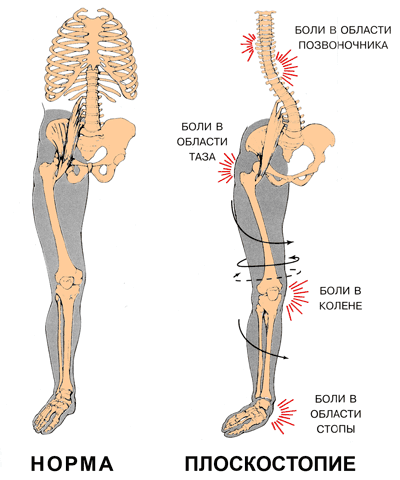 В мире живут миллионы людей с деформациями стопы: косолапием и плоскостопием. В слабо выраженной фазе это малозаметно и не причиняет очевидных страданий, однако каждое такое нарушение приводит к последующим системным сдвигам в организме и проблемам с физическими нагрузками. Чаще всего плоскостопие и косолапие диагностируются еще в детском возрасте, но далеко не все родители обращают на это внимание. Но именно в раннем возрасте можно полностью избавить малыша от этих нарушений. Предлагаем несколько упражнений которые помогут в борьбе с деформациями стопы.1. 3 раза в день по 40 секунд стойте на наружных сторонах стоп. 2. Поставьте стопы параллельно и, не отрывая пятки от пола, поднимайте пальцы ног как можно выше. Повторите 20-40 раз. 3. Исходное положение упражнения 1 подожмите пальцы, не отрывая их от пола. Пятки плотно прилегают к полу. 4. Каждой ногой в отдельности поднимайте с пола бумажки, камешки, веревочки, ниточные катушки. 5.Очень полезно выполнять упражнение ходьба спиной вперед. Стоя на левой ноге, правую продвиньте далеко назад и поставьте на носок. Потом перенесите на нее тяжесть всего тела и медленно поставьте всю стопу на пятку. Затем перенесите назад левую ногу и переносите вес тела на нее. 6.Ходьба на пятках и на пальцах не меньше помогает в исправлении плоскостопия. Сделайте 10 шагов на пятках, поднимая пальцы как можно выше. Затем 10 шагов на цыпочках. Шаги делайте маленькие, колени прямые.На начальном этапе выполняйте упражнение 3 раза, доведя со временем количество повторений до 8. 7.Бег босиком но мокрой траве, бег вдоль берега по колено в воде, ходьба по пересеченной местности в эластичной обуви на тонкой подошве, ходьба на носках босиком очень помогают избавиться от плоскостопия. Улучшенное кровообращение, правильная работа мыши стоп, тренировка мускулов дают быстрый и хороший эффект, но - при условии постоянных тренировок. 8.Катайте ногами гладкую ровную палку по 10 минут, утром и вечером. 